Publicado en Barcelona el 26/04/2017 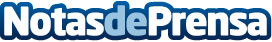 La importancia de adaptar un aseo para personas con dificultades de movilidadMuchas personas se preguntan cómo debería ser un aseo para personas con discapacidad, ancianas o con movilidad reducida. Este lugar de la casa, por lo general, suele ser el más problemático para una persona discapacitada, en muchas ocasiones por su tamaño, ubicación y altura de los sanitarios y accesorios del baño, características del suelo, etcDatos de contacto:CarlosNota de prensa publicada en: https://www.notasdeprensa.es/la-importancia-de-adaptar-un-aseo-para Categorias: Bricolaje Industria Farmacéutica Movilidad y Transporte http://www.notasdeprensa.es